ГЛАВА АДМИНИСТРАЦИИ (ГУБЕРНАТОР) КРАСНОДАРСКОГО КРАЯРАСПОРЯЖЕНИЕот 6 октября 2022 г. N 402-рОБ УТВЕРЖДЕНИИМЕЖВЕДОМСТВЕННОЙ ПРОГРАММЫ КРАСНОДАРСКОГО КРАЯПО ПРОФИЛАКТИКЕ ВИЧ-ИНФЕКЦИИ, В ТОМ ЧИСЛЕ СРЕДИ КЛЮЧЕВЫХИ УЯЗВИМЫХ В ОТНОШЕНИИ ВИЧ-ИНФЕКЦИИ ГРУПП НАСЕЛЕНИЯ,НА ПЕРИОД ДО 2030 ГОДАВ соответствии с распоряжением Правительства Российской Федерации от 21 декабря 2020 г. N 3468-р и во исполнение распоряжения Правительства Российской Федерации от 19 октября 2021 г. N 2933-р:1. Утвердить Межведомственную программу Краснодарского края по профилактике ВИЧ-инфекции, в том числе среди ключевых и уязвимых в отношении ВИЧ-инфекции групп населения, на период до 2030 года (далее - Программа) согласно приложению к настоящему распоряжению.2. Органам исполнительной власти Краснодарского края, участвующим в реализации Программы:1) обеспечить реализацию Программы в сфере установленных полномочий;2) представлять в министерство здравоохранения Краснодарского края информацию о ходе выполнения Программы ежегодно, до 1 февраля года, следующего за отчетным.3. Рекомендовать органам местного самоуправления муниципальных образований Краснодарского края:1) обеспечить реализацию Программы в рамках установленных полномочий;2) представлять в министерство здравоохранения Краснодарского края информацию о ходе выполнения Программы ежегодно, до 1 февраля года, следующего за отчетным.4. Возложить на министерство здравоохранения Краснодарского края (Филиппов Е.Ф.) осуществление координации реализации Программы.5. Распоряжение главы администрации (губернатора) Краснодарского края от 3 июля 2019 г. N 165-р "Об утверждении Межведомственной программы по вопросам профилактики ВИЧ-инфекции в ключевых группах населения Краснодарского края на 2019 - 2020 годы" признать утратившим силу.6. Департаменту информационной политики Краснодарского края (Жукова Г.А.) обеспечить размещение (опубликование) настоящего распоряжения на официальном сайте администрации Краснодарского края в информационно-телекоммуникационной сети "Интернет".7. Контроль за выполнением настоящего распоряжения возложить на заместителя главы администрации (губернатора) Краснодарского края Минькову А.А.8. Распоряжение вступает в силу со дня его подписания.Глава администрации (губернатор)Краснодарского краяВ.И.КОНДРАТЬЕВПриложениеУтвержденараспоряжениемглавы администрации (губернатора)Краснодарского краяот 6 октября 2022 г. N 402-рМЕЖВЕДОМСТВЕННАЯ ПРОГРАММАКРАСНОДАРСКОГО КРАЯ ПО ПРОФИЛАКТИКЕ ВИЧ-ИНФЕКЦИИ, В ТОМЧИСЛЕ СРЕДИ КЛЮЧЕВЫХ И УЯЗВИМЫХ В ОТНОШЕНИИ ВИЧ-ИНФЕКЦИИГРУПП НАСЕЛЕНИЯ, НА ПЕРИОД ДО 2030 ГОДАМинистр здравоохраненияКраснодарского краяЕ.Ф.ФИЛИППОВ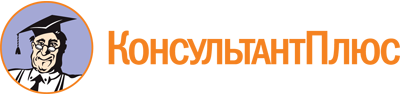 Распоряжение главы администрации (губернатора) Краснодарского края от 06.10.2022 N 402-р
"Об утверждении Межведомственной программы Краснодарского края по профилактике ВИЧ-инфекции, в том числе среди ключевых и уязвимых в отношении ВИЧ-инфекции групп населения, на период до 2030 года"Документ предоставлен КонсультантПлюс

www.consultant.ru

Дата сохранения: 10.11.2022
 N п/пНаименование мероприятияСрок исполненияОжидаемый результатЦелевые показатели эффективности реализации мероприятияЕдиница измеренияЦелевые показателиЦелевые показателиЦелевые показателиЦелевые показателиЦелевые показателиЦелевые показателиЦелевые показателиЦелевые показателиЦелевые показателиЦелевые показателиОтветственный исполнительN п/пНаименование мероприятияСрок исполненияОжидаемый результатЦелевые показатели эффективности реализации мероприятияЕдиница измерения2022 год2023 год2024 год2025 год2026 год2027 год2028 год2029 год2030 годОбъем бюджетных ассигнований (тыс. рублей)Ответственный исполнитель1234567891011121314151617I. Определение приоритетов и формирование условий для реализации профилактических мероприятий на территории Краснодарского краяI. Определение приоритетов и формирование условий для реализации профилактических мероприятий на территории Краснодарского краяI. Определение приоритетов и формирование условий для реализации профилактических мероприятий на территории Краснодарского краяI. Определение приоритетов и формирование условий для реализации профилактических мероприятий на территории Краснодарского краяI. Определение приоритетов и формирование условий для реализации профилактических мероприятий на территории Краснодарского краяI. Определение приоритетов и формирование условий для реализации профилактических мероприятий на территории Краснодарского краяI. Определение приоритетов и формирование условий для реализации профилактических мероприятий на территории Краснодарского краяI. Определение приоритетов и формирование условий для реализации профилактических мероприятий на территории Краснодарского краяI. Определение приоритетов и формирование условий для реализации профилактических мероприятий на территории Краснодарского краяI. Определение приоритетов и формирование условий для реализации профилактических мероприятий на территории Краснодарского краяI. Определение приоритетов и формирование условий для реализации профилактических мероприятий на территории Краснодарского краяI. Определение приоритетов и формирование условий для реализации профилактических мероприятий на территории Краснодарского краяI. Определение приоритетов и формирование условий для реализации профилактических мероприятий на территории Краснодарского краяI. Определение приоритетов и формирование условий для реализации профилактических мероприятий на территории Краснодарского краяI. Определение приоритетов и формирование условий для реализации профилактических мероприятий на территории Краснодарского краяI. Определение приоритетов и формирование условий для реализации профилактических мероприятий на территории Краснодарского краяI. Определение приоритетов и формирование условий для реализации профилактических мероприятий на территории Краснодарского края1Совершенствование межведомственного взаимодействия по вопросам противодействия распространению ВИЧ-инфекцииежегоднорасширение взаимодействия всех заинтересованных служб и ведомств в рамках реализации мероприятий по профилактике ВИЧ-инфекции в ключевых группах населения в Краснодарском краеработа межведомственной комиссии по противодействию распространению социально значимых инфекционных заболеваний в Краснодарском крае (постановление главы администрации (губернатора) Краснодарского края от 22 июня 2016 г. N 412 "Об образовании межведомственной комиссии по противодействию распространению социально значимых инфекционных заболеваний в Краснодарском крае")количество проведенных заседаний111111111Xминистерство здравоохранения Краснодарского края;министерство образования, науки и молодежной политики Краснодарского края;министерство труда и социального развития Краснодарского края;ГУ МВД России по Краснодарскому краю (по согласованию);УФСИН России по Краснодарскому краю (по согласованию);департамент информационной политики Краснодарского края;органы местного самоуправления муниципальных образований Краснодарского края (по согласованию);социально ориентированные некоммерческие организации (по согласованию)2Проведение анализа эпидемиологической ситуации по ВИЧ-инфекции в разрезе административных территорийежегоднопроведение оценки основных эпидемиологических показателей, определение структуры заболеваемости ВИЧ-инфекцией (социальной, половозрастной и т.п.), структуры путей передачи;установление территории повышенного риска заражения ВИЧ-инфекцией;проведение оценки численности ключевых групп рискадоля территорий, отнесенных к территориям повышенного риска заражения ВИЧ-инфекциейпроцентов252525242424232323Xминистерство здравоохранения Краснодарского края2Проведение анализа эпидемиологической ситуации по ВИЧ-инфекции в разрезе административных территорийежегоднопроведение оценки основных эпидемиологических показателей, определение структуры заболеваемости ВИЧ-инфекцией (социальной, половозрастной и т.п.), структуры путей передачи;установление территории повышенного риска заражения ВИЧ-инфекцией;проведение оценки численности ключевых групп рискаоценочное число потребителей психоактивных веществ (далее - ПАВ) на территориичеловек203020402050206020702080209021002110Xминистерство здравоохранения Краснодарского края2Проведение анализа эпидемиологической ситуации по ВИЧ-инфекции в разрезе административных территорийежегоднопроведение оценки основных эпидемиологических показателей, определение структуры заболеваемости ВИЧ-инфекцией (социальной, половозрастной и т.п.), структуры путей передачи;установление территории повышенного риска заражения ВИЧ-инфекцией;проведение оценки численности ключевых групп рискаколичество лиц в возрасте 15 - 29 лет (молодежь)человек875000880000885000890000895000900000905000910000915000Xминистерство здравоохранения Краснодарского края2Проведение анализа эпидемиологической ситуации по ВИЧ-инфекции в разрезе административных территорийежегоднопроведение оценки основных эпидемиологических показателей, определение структуры заболеваемости ВИЧ-инфекцией (социальной, половозрастной и т.п.), структуры путей передачи;установление территории повышенного риска заражения ВИЧ-инфекцией;проведение оценки численности ключевых групп рискаколичество лиц, освободившихся из мест лишения свободычеловек600060006000600060006000600060006000Xминистерство здравоохранения Краснодарского края3Формирование условий для участия социально ориентированных некоммерческих организаций (далее - СО НКО) в реализации мероприятий по профилактике ВИЧ-инфекции в ключевых группах населенияежегоднорасширение участия СО НКО в реализации мероприятий по профилактике ВИЧ-инфекции в ключевых группах населениячисло заключенных контрактов, договоров, соглашений с СО НКОединиц111131111финансирование мероприятий Программы осуществляется за счет привлечения средств федерального и краевого бюджетов, предусмотренных на финансирование основной деятельности исполнителя и соисполнителей подпункта 1.3.1.3 Перечня мероприятий подпрограммы "Профилактика заболеваний и формирование здорового образа жизни.министерство здравоохранения Краснодарского края, СО НКОРазвитие первичной медико-санитарной помощи" государственной программы Краснодарского края "Развитие здравоохранения", утвержденной постановлением главы администрации (губернатора) Краснодарского края от 12 октября 2015 г. N 966количество СО НКО, осуществляющих деятельность по предупреждению распространения ВИЧ-инфекции на территории Краснодарского краяединиц111111111XII. Профилактика ВИЧ-инфекции на территориях повышенного риска заражения ВИЧ-инфекцией (далее - ТР)II. Профилактика ВИЧ-инфекции на территориях повышенного риска заражения ВИЧ-инфекцией (далее - ТР)II. Профилактика ВИЧ-инфекции на территориях повышенного риска заражения ВИЧ-инфекцией (далее - ТР)II. Профилактика ВИЧ-инфекции на территориях повышенного риска заражения ВИЧ-инфекцией (далее - ТР)II. Профилактика ВИЧ-инфекции на территориях повышенного риска заражения ВИЧ-инфекцией (далее - ТР)II. Профилактика ВИЧ-инфекции на территориях повышенного риска заражения ВИЧ-инфекцией (далее - ТР)II. Профилактика ВИЧ-инфекции на территориях повышенного риска заражения ВИЧ-инфекцией (далее - ТР)II. Профилактика ВИЧ-инфекции на территориях повышенного риска заражения ВИЧ-инфекцией (далее - ТР)II. Профилактика ВИЧ-инфекции на территориях повышенного риска заражения ВИЧ-инфекцией (далее - ТР)II. Профилактика ВИЧ-инфекции на территориях повышенного риска заражения ВИЧ-инфекцией (далее - ТР)II. Профилактика ВИЧ-инфекции на территориях повышенного риска заражения ВИЧ-инфекцией (далее - ТР)II. Профилактика ВИЧ-инфекции на территориях повышенного риска заражения ВИЧ-инфекцией (далее - ТР)II. Профилактика ВИЧ-инфекции на территориях повышенного риска заражения ВИЧ-инфекцией (далее - ТР)II. Профилактика ВИЧ-инфекции на территориях повышенного риска заражения ВИЧ-инфекцией (далее - ТР)II. Профилактика ВИЧ-инфекции на территориях повышенного риска заражения ВИЧ-инфекцией (далее - ТР)II. Профилактика ВИЧ-инфекции на территориях повышенного риска заражения ВИЧ-инфекцией (далее - ТР)II. Профилактика ВИЧ-инфекции на территориях повышенного риска заражения ВИЧ-инфекцией (далее - ТР)4Организация работы по организации на ТР максимально приближенного обследования населения на ВИЧ-инфекциюежегоднона ТР организована деятельность выездных бригад (мобильных пунктов), повышена доступность обследования населения на ВИЧ-инфекциюдоля ТР в субъекте, охваченных услугами приближенного обследования населения на ВИЧ-инфекцию;процентов100100100100100100100100100Xминистерство здравоохранения Краснодарского края4Организация работы по организации на ТР максимально приближенного обследования населения на ВИЧ-инфекциюежегоднона ТР организована деятельность выездных бригад (мобильных пунктов), повышена доступность обследования населения на ВИЧ-инфекциючисло мобильных пунктовединиц111111111Xминистерство здравоохранения Краснодарского края5Обеспечение активного выявления ВИЧ-инфекции на ТРежегодноувеличение доли лиц с ВИЧ-инфекцией, информированных о своем статусе; уменьшение доли выявленных лиц с ВИЧ-инфекцией с количеством CD4 <= 350 клеток/мл среди лиц с ВИЧ-инфекцией, выявленных впервые, не менее чем до 30%число лиц в ТР, обследованных на ВИЧ-инфекцию в условиях мобильных пунктовчеловек170017001700170017001700170017001700финансирование мероприятий Программы осуществляется за счет привлечения средств федерального и краевого бюджетов, предусмотренных на финансирование основной деятельности исполнителя и соисполнителей подпункта 1.3.1.3 Перечня мероприятий подпрограммы "Профилактика заболеваний и формирование здорового образа жизни.министерство здравоохранения Краснодарского краяРазвитие первичной медико-санитарной помощи" государственной программы Краснодарского края "Развитие здравоохранения", утвержденной постановлением главы администрации (губернатора) Краснодарского края от 12 октября 2015 г. N 966доля лиц с ВИЧ-инфекцией, выявленных на ТР в условиях мобильных пунктов, от общего числа выявленных ВИЧ-инфицированныхпроцентов2221,91,91,91,81,81,8Xдоля выявленных лиц с ВИЧ-инфекцией с количеством CD4 <= 350 клеток/мл от всех случаев ВИЧ-инфекции, выявленных на ТР в мобильных пунктахпроцентов282828272727262626X6Организация оказания медицинской помощи лицам с ВИЧ-инфекцией на ТР и повышение доступности антиретровирусной терапии в условиях приближенного обследования населения на ВИЧ-инфекцию, формирования приверженности к диспансерному наблюдению и лечениюежегодноповышение доли лиц с ВИЧ-инфекцией, состоящих под диспансерным наблюдением;увеличение охвата антиретровирусной терапией лиц с ВИЧ-инфекцией;обеспечение охвата антиретровирусной терапией всех лиц с выраженными стадиями ВИЧ-инфекции и (или) с количеством CD4 <= 350 клеток/мл, не менее 90%;снижение доли умерших от заболеваний, связанных со СПИДом, от общего числа умерших лиц с ВИЧ-инфекцией не менее чем до 30%;доля лиц с ВИЧ-инфекцией, выявленных на ТР в условиях мобильных пунктов, охваченных диспансерным наблюдениемпроцентов727476788082848688Xминистерство здравоохранения Краснодарского края; СО НКО (по согласованию)6Организация оказания медицинской помощи лицам с ВИЧ-инфекцией на ТР и повышение доступности антиретровирусной терапии в условиях приближенного обследования населения на ВИЧ-инфекцию, формирования приверженности к диспансерному наблюдению и лечениюежегодноповышение доли лиц с ВИЧ-инфекцией, состоящих под диспансерным наблюдением;увеличение охвата антиретровирусной терапией лиц с ВИЧ-инфекцией;обеспечение охвата антиретровирусной терапией всех лиц с выраженными стадиями ВИЧ-инфекции и (или) с количеством CD4 <= 350 клеток/мл, не менее 90%;снижение доли умерших от заболеваний, связанных со СПИДом, от общего числа умерших лиц с ВИЧ-инфекцией не менее чем до 30%;доля лиц с ВИЧ-инфекцией, выявленных на ТР в условиях мобильных пунктов, охваченных антиретровирусной терапиейпроцентов808487909192939495Xминистерство здравоохранения Краснодарского края; СО НКО (по согласованию)6Организация оказания медицинской помощи лицам с ВИЧ-инфекцией на ТР и повышение доступности антиретровирусной терапии в условиях приближенного обследования населения на ВИЧ-инфекцию, формирования приверженности к диспансерному наблюдению и лечениюежегодноповышение доли лиц с ВИЧ-инфекцией, состоящих под диспансерным наблюдением;увеличение охвата антиретровирусной терапией лиц с ВИЧ-инфекцией;обеспечение охвата антиретровирусной терапией всех лиц с выраженными стадиями ВИЧ-инфекции и (или) с количеством CD4 <= 350 клеток/мл, не менее 90%;снижение доли умерших от заболеваний, связанных со СПИДом, от общего числа умерших лиц с ВИЧ-инфекцией не менее чем до 30%;доля лиц, привлеченных в мобильные пункты, охваченных мотивационными пакетамипроцентов100100100100100100100100100финансирование мероприятий Программы осуществляется за счет привлечения средств федерального и краевого бюджетов, предусмотренных на финансирование основной деятельности исполнителя и соисполнителей подпункта 1.3.1.3 Перечня мероприятий подпрограммы "Профилактика заболеваний и формирование здорового образа жизни.министерство здравоохранения Краснодарского края; СО НКО (по согласованию)повышение приверженности лиц, выявленных на ТР, к добровольному обследованию на ВИЧ-инфекцию, а при ее выявлении - к диспансерному наблюдению и лечениюРазвитие первичной медико-санитарной помощи" государственной программы Краснодарского края "Развитие здравоохранения", утвержденной постановлением главы администрации (губернатора) Краснодарского края от 12 октября 2015 г. N 9667Проведение превентивной химиопрофилактики лицам, имевшим риск заражения ВИЧ-инфекциейежегодноповышение доступности антиретровирусной терапии для проведения превентивной химиопрофилактики лицам, имевшим риск заражения ВИЧ-инфекцией; снижение числа новых случаев ВИЧ-инфекции среди лиц, имевших риск заражениядоля лиц, имевших риск заражения ВИЧ-инфекцией, получивших превентивную химиопрофилактику, от общего числа лиц, имевших риск заражения ВИЧ-инфекцией, за отчетный периодпроцентов909090909090909090финансирование мероприятий Программы осуществляется за счет привлечения средств федерального и краевого бюджетов, предусмотренных на финансирование основной деятельности исполнителя и соисполнителей подпункта 1.3.1.3 Перечня мероприятий подпрограммы "Профилактика заболеваний и формирование здорового образа жизни.министерство здравоохранения Краснодарского краяРазвитие первичной медико-санитарной помощи" государственной программы Краснодарского края "Развитие здравоохранения", утвержденной постановлением главы администрации (губернатора) Краснодарского края от 12 октября 2015 г. N 966III. Профилактика ВИЧ-инфекции среди ключевых групп населенияIII. Профилактика ВИЧ-инфекции среди ключевых групп населенияIII. Профилактика ВИЧ-инфекции среди ключевых групп населенияIII. Профилактика ВИЧ-инфекции среди ключевых групп населенияIII. Профилактика ВИЧ-инфекции среди ключевых групп населенияIII. Профилактика ВИЧ-инфекции среди ключевых групп населенияIII. Профилактика ВИЧ-инфекции среди ключевых групп населенияIII. Профилактика ВИЧ-инфекции среди ключевых групп населенияIII. Профилактика ВИЧ-инфекции среди ключевых групп населенияIII. Профилактика ВИЧ-инфекции среди ключевых групп населенияIII. Профилактика ВИЧ-инфекции среди ключевых групп населенияIII. Профилактика ВИЧ-инфекции среди ключевых групп населенияIII. Профилактика ВИЧ-инфекции среди ключевых групп населенияIII. Профилактика ВИЧ-инфекции среди ключевых групп населенияIII. Профилактика ВИЧ-инфекции среди ключевых групп населенияIII. Профилактика ВИЧ-инфекции среди ключевых групп населенияIII. Профилактика ВИЧ-инфекции среди ключевых групп населения8Организация работы по выявлению ВИЧ-инфекции среди ключевых групп населенияежегодноувеличение числа обследованных на ВИЧ-инфекцию среди ключевых групп населения; повышение выявляемости ВИЧ-инфекции на ранних стадияхдоля потребителей ПАВ, прошедших обследование на ВИЧ-инфекцию, от оценочной численности потребителей ПАВ на территории краяпроцентов100100100100100100100100100Xминистерство здравоохранения Краснодарского края; УФСИН России по Краснодарскому краю (по согласованию)8Организация работы по выявлению ВИЧ-инфекции среди ключевых групп населенияежегодноувеличение числа обследованных на ВИЧ-инфекцию среди ключевых групп населения; повышение выявляемости ВИЧ-инфекции на ранних стадияхдоля лиц в возрасте 15 - 29 лет (молодежь), прошедших обследование на ВИЧ-инфекцию, от общей численности молодежи на территории краяпроцентов313233343536373839Xминистерство здравоохранения Краснодарского края; УФСИН России по Краснодарскому краю (по согласованию)8Организация работы по выявлению ВИЧ-инфекции среди ключевых групп населенияежегодноувеличение числа обследованных на ВИЧ-инфекцию среди ключевых групп населения; повышение выявляемости ВИЧ-инфекции на ранних стадияхдоля лиц, находящихся в местах лишения свободы, прошедших обследование на ВИЧ-инфекцию, от общей численности находящихся в местах лишения свободыпроцентов858585868686878787Xминистерство здравоохранения Краснодарского края; УФСИН России по Краснодарскому краю (по согласованию)доля выявленных случаев ВИЧ-инфекции среди обследованных потребителей ПАВ от числа обследованных в отчетный периодпроцентов1,31,31,31,31,21,21,21,21,2Xдоля выявленных случаев ВИЧ-инфекции среди обследованных лиц в возрасте 15 - 29 лет (молодежь) от числа обследованных в отчетный периодпроцентов0,20,20,20,20,20,20,20,20,2Xдоля выявленных случаев ВИЧ-инфекции среди обследованных лиц, находящихся в местах лишения свободы, от числа обследованных в отчетный периодпроцентов333333333Xдоля впервые выявленных лиц с ВИЧ-инфекцией с количеством CD4 <= 350 клеток/мл от всех случаев ВИЧ-инфекции среди лиц, находящихся в местах лишения свободыпроцентов303030292929282828X9Повышение качества оказания медицинской помощи лицам с ВИЧ-инфекцией и повышение доступности антиретровирусной терапии среди ключевых групп населенияежегодноувеличение охвата диспансерным наблюдением и антиретровирусной терапией представителей ключевых групп населения; обеспечение охвата антиретровирусной терапией представителей ключевых групп населения с выраженными стадиями ВИЧ-инфекции или с количеством CD4 <= 350 клеток/мл не менее 90%доля потребителей ПАВ с ВИЧ-инфекцией, охваченных диспансерным наблюдением, от подлежащих диспансерному наблюдениюпроцентов848688909192939495Xминистерство здравоохранения Краснодарского края; УФСИН России по Краснодарскому краю (по согласованию)9Повышение качества оказания медицинской помощи лицам с ВИЧ-инфекцией и повышение доступности антиретровирусной терапии среди ключевых групп населенияежегодноувеличение охвата диспансерным наблюдением и антиретровирусной терапией представителей ключевых групп населения; обеспечение охвата антиретровирусной терапией представителей ключевых групп населения с выраженными стадиями ВИЧ-инфекции или с количеством CD4 <= 350 клеток/мл не менее 90%доля лиц в возрасте 15 - 29 лет (молодежь) с ВИЧ-инфекцией, охваченных диспансерным наблюдением, от подлежащих диспансерному наблюдениюпроцентов848688909192939495Xминистерство здравоохранения Краснодарского края; УФСИН России по Краснодарскому краю (по согласованию)9Повышение качества оказания медицинской помощи лицам с ВИЧ-инфекцией и повышение доступности антиретровирусной терапии среди ключевых групп населенияежегодноувеличение охвата диспансерным наблюдением и антиретровирусной терапией представителей ключевых групп населения; обеспечение охвата антиретровирусной терапией представителей ключевых групп населения с выраженными стадиями ВИЧ-инфекции или с количеством CD4 <= 350 клеток/мл не менее 90%доля лиц, находящихся в местах лишения свободы, с ВИЧ-инфекцией, охваченных диспансерным наблюдением, от подлежащих диспансерному наблюдениюпроцентов100100100100100100100100100Xминистерство здравоохранения Краснодарского края; УФСИН России по Краснодарскому краю (по согласованию)доля потребителей ПАВ с ВИЧ-инфекцией, получающих антиретровирусную терапию, - от данной категории пациентов с ВИЧ-инфекцией, состоящих под диспансерным наблюдениемпроцентов808487909192939495Xдоля лиц в возрасте 15 - 29 лет (молодежь) с ВИЧ-инфекцией, получающих антиретровирусную терапию, от данной категории пациентов с ВИЧ-инфекцией, состоящих под диспансерным наблюдениемпроцентов808487909192939495Xдоля лиц, находящихся в местах лишения свободы, с ВИЧ-инфекцией, получающих антиретровирусную терапию, от данной категории пациентов с ВИЧ-инфекцией, состоящих под диспансерным наблюдениемпроцентов808487909192939495Xдоля лиц в возрасте 15 - 29 лет (молодежь) с ВИЧ-инфекцией с количеством CD4 <= 350 клеток/мл, подлежащих диспансерному наблюдению, получающих антиретровирусную терапию, от числа представителей ключевых групп с количеством CD4 <= 350 клеток/мл, состоящих под диспансерным наблюдениемпроцентов808487909192939495X10Формирование приверженности к диспансерному наблюдению и лечению среди представителей ключевых групп населенияежегодноповышение уровня информированности населения по вопросам ВИЧ-инфекции; повышение приверженности лиц из групп риска к добровольному обследованию на ВИЧ-инфекцию, а при ее выявлении - диспансерному наблюдению и лечениюдоля потребителей ПАВ, получивших мотивационный пакет, от лиц, охваченных профилактическими мероприятиями по ВИЧ-инфекциипроцентов100100100100100100100100100Xминистерство здравоохранения Краснодарского края; СО НКО (по согласованию)10Формирование приверженности к диспансерному наблюдению и лечению среди представителей ключевых групп населенияежегодноповышение уровня информированности населения по вопросам ВИЧ-инфекции; повышение приверженности лиц из групп риска к добровольному обследованию на ВИЧ-инфекцию, а при ее выявлении - диспансерному наблюдению и лечениюдоля лиц в возрасте 15 - 29 лет (молодежь), получивших мотивационный пакет, от лиц, охваченных профилактическими мероприятиями по ВИЧ-инфекциипроцентов100100100100100100100100100Xминистерство здравоохранения Краснодарского края; СО НКО (по согласованию)11Реализация мероприятий по медико-социальному сопровождению, психологической и юридической поддержке лиц с ВИЧ-инфекцией в медицинских организацияхежегодноснижение отрывов от лечения лиц с ВИЧ-инфекцией на 5 - 10%;снижение рисков распространения ВИЧ-инфекции; повышение социальной адаптации лиц с ВИЧ-инфекциейчисло лиц с ВИЧ-инфекцией, получивших медико-социальную поддержкучеловек100100100100100100100100100Xминистерство здравоохранения Краснодарского края11Реализация мероприятий по медико-социальному сопровождению, психологической и юридической поддержке лиц с ВИЧ-инфекцией в медицинских организацияхежегодноснижение отрывов от лечения лиц с ВИЧ-инфекцией на 5 - 10%;снижение рисков распространения ВИЧ-инфекции; повышение социальной адаптации лиц с ВИЧ-инфекциейдоля лиц с ВИЧ-инфекцией среди представителей ключевых групп населения, получивших медико-социальную поддержку, от лиц с ВИЧ-инфекцией с впервые в жизни установленным диагнозомпроцентов100100100100100100100100100Xминистерство здравоохранения Краснодарского края12Проведение превентивной химиопрофилактики лицам, подвергшимся риску заражения ВИЧ-инфекцией, среди представителей ключевых групп населенияежегодноповышение доступности антиретровирусной терапии для проведения превентивной химиопрофилактики лицам, подвергшимся риску заражения ВИЧ-инфекцией;снижение числа новых случаев ВИЧ-инфекции среди лиц, подвергшихся риску заражениядоля лиц, подвергшихся риску заражения ВИЧ-инфекцией, получивших превентивную химиопрофилактику, среди представителей ключевых групп населения от общего числа лиц, подвергшихся риску заражения ВИЧ-инфекцией, за отчетный периодпроцентов909090909090909090Xминистерство здравоохранения Краснодарского краяIV. Общие мероприятия по профилактике ВИЧ-инфекцииIV. Общие мероприятия по профилактике ВИЧ-инфекцииIV. Общие мероприятия по профилактике ВИЧ-инфекцииIV. Общие мероприятия по профилактике ВИЧ-инфекцииIV. Общие мероприятия по профилактике ВИЧ-инфекцииIV. Общие мероприятия по профилактике ВИЧ-инфекцииIV. Общие мероприятия по профилактике ВИЧ-инфекцииIV. Общие мероприятия по профилактике ВИЧ-инфекцииIV. Общие мероприятия по профилактике ВИЧ-инфекцииIV. Общие мероприятия по профилактике ВИЧ-инфекцииIV. Общие мероприятия по профилактике ВИЧ-инфекцииIV. Общие мероприятия по профилактике ВИЧ-инфекцииIV. Общие мероприятия по профилактике ВИЧ-инфекцииIV. Общие мероприятия по профилактике ВИЧ-инфекцииIV. Общие мероприятия по профилактике ВИЧ-инфекцииIV. Общие мероприятия по профилактике ВИЧ-инфекцииIV. Общие мероприятия по профилактике ВИЧ-инфекции13Проведение информационно-просветительской кампании по вопросам ВИЧ-инфекции и ассоциированных с ней заболеванийежегодноповышение уровня информированности населения по вопросам ВИЧ-инфекции и ассоциированных с ней заболеваний;рост числа обратившихся в медицинские организации с целью добровольного обследования на ВИЧ-инфекцию и ассоциированных с ней заболеваний в результате проведения открытых уроков, лекций, тематических вечеров, семинаров, инструктажей и т.д. с использованием информационных материалов, предоставляемых министерством здравоохранения Краснодарского края;изменение рискованного в отношении заражения вирусом иммунодефицита человека поведенияуровень информированности населения по вопросам ВИЧ-инфекции и ассоциированных с ней заболеваний, а также о реализованной информационно-просветительской кампаниипроцентов939393939393939393финансирование мероприятий Программы осуществляется за счет привлечения средств федерального и краевого бюджетов, предусмотренных на финансирование основной деятельности исполнителя и соисполнителей подпункта 1.3.1.3 Перечня мероприятий подпрограммы "Профилактика заболеваний и формирование здорового образа жизни. Развитие первичной медико-санитарной помощи" государственной программы Краснодарского края "Развитие здравоохранения", утвержденной постановлением главы администрации (губернатора) Краснодарского края от 12 октября 2015 г. N 966министерство здравоохранения Краснодарского края;министерство образования, науки и молодежной политики Краснодарского края;министерство труда и социального развития Краснодарского края;ГУ МВД России по Краснодарскому краю (по согласованию);УФСИН России по Краснодарскому краю (по согласованию);департамент информационной политики Краснодарского края; органы местного самоуправления муниципальных образований Краснодарского края (по согласованию); СО НКО (по согласованию)14Проведение профилактики ВИЧ-инфекции среди организованных коллективовежегодноповышение уровня информированности лиц из организованных коллективов по вопросам ВИЧ-инфекции и ассоциированных с ней заболеваний путем проведения открытых уроков, лекций, тематических вечеров, семинаров, инструктажей и т.д. с использованием информационных материалов, предоставляемых министерством здравоохранения Краснодарского края;число лиц из организованных коллективов, охваченных санитарно-просветительскими мероприятиями по вопросам ВИЧ-инфекции и обследованием на ВИЧ-инфекцию на рабочих местахчеловек450045504600465047004750480048504900Xминистерство труда и социального развития Краснодарского края;министерство образования, науки и молодежной политики Краснодарского края;министерство здравоохранения Краснодарского края14Проведение профилактики ВИЧ-инфекции среди организованных коллективовежегодноповышение уровня информированности лиц из организованных коллективов по вопросам ВИЧ-инфекции и ассоциированных с ней заболеваний путем проведения открытых уроков, лекций, тематических вечеров, семинаров, инструктажей и т.д. с использованием информационных материалов, предоставляемых министерством здравоохранения Краснодарского края;количество проведенных информационных мероприятий по вопросам профилактики ВИЧ-инфекции среди работодателей (семинары, совещания, при проведении инструктажей по охране труда и т.д.)единиц300305310315320325330335340Xминистерство труда и социального развития Краснодарского края;министерство образования, науки и молодежной политики Краснодарского края;министерство здравоохранения Краснодарского края14Проведение профилактики ВИЧ-инфекции среди организованных коллективовежегодноповышение уровня информированности лиц из организованных коллективов по вопросам ВИЧ-инфекции и ассоциированных с ней заболеваний путем проведения открытых уроков, лекций, тематических вечеров, семинаров, инструктажей и т.д. с использованием информационных материалов, предоставляемых министерством здравоохранения Краснодарского края;число обучающихся в образовательных организациях, охваченных санитарно-просветительскими мероприятиямичеловек600006050061000615006200062500630006350064000Xминистерство труда и социального развития Краснодарского края;министерство образования, науки и молодежной политики Краснодарского края;министерство здравоохранения Краснодарского краярост числа добровольного обследованных на ВИЧ-инфекцию и ассоциированные с ней заболеваниячисло обучающихся в образовательных организациях, охваченных санитарно-просветительскими мероприятиямичеловек600006050061000615006200062500630006350064000X15Формирование единого антинаркотического профилактического пространстваежегодноповышение уровня информированности населения по вопросам общей профилактики наркопотребления;формирование нетерпимости к незаконному потреблению наркотических средств, повышение роли традиционных ценностей, в том числе семейных, несовместимых с наркотизацией, повышение правовой грамотности населениячисло лиц, охваченных санитарно-просветительскими мероприятиями по вопросам наркоманиичеловек141014201430144014501460147014801490Xминистерство образования, науки и молодежной политики Краснодарского края;ГУ МВД России по Краснодарскому краю;УФСИН России по Краснодарскому краю;министерство здравоохранения Краснодарского края;органы местного самоуправления муниципальных образований Краснодарского краяV. Мониторинг отдельных медико-демографических показателейV. Мониторинг отдельных медико-демографических показателейV. Мониторинг отдельных медико-демографических показателейV. Мониторинг отдельных медико-демографических показателейV. Мониторинг отдельных медико-демографических показателейV. Мониторинг отдельных медико-демографических показателейV. Мониторинг отдельных медико-демографических показателейV. Мониторинг отдельных медико-демографических показателейV. Мониторинг отдельных медико-демографических показателейV. Мониторинг отдельных медико-демографических показателейV. Мониторинг отдельных медико-демографических показателейV. Мониторинг отдельных медико-демографических показателейV. Мониторинг отдельных медико-демографических показателейV. Мониторинг отдельных медико-демографических показателейV. Мониторинг отдельных медико-демографических показателейV. Мониторинг отдельных медико-демографических показателейV. Мониторинг отдельных медико-демографических показателей16Организация мониторинга отдельных медико-демографических показателейежегоднообеспечение эффективности реализации мероприятий, при необходимости их своевременная корректировкачисло умерших ВИЧ-инфицированных:человек735740745750755760765770775Xминистерство здравоохранения Краснодарского края16Организация мониторинга отдельных медико-демографических показателейежегоднообеспечение эффективности реализации мероприятий, при необходимости их своевременная корректировкаиз них по причине ВИЧ-инфекциичеловек300295290285280275270265260Xминистерство здравоохранения Краснодарского края